ΠΡΟΓΡΑΜΜΑ   ΠΕ ΡΟΔΟΠΗΣ      																	 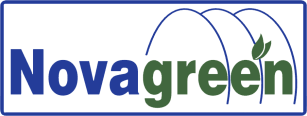   .                                                              ΠΡΟΓΡΑΜΜΑ   ΠΕ ΡΟΔΟΠΗΣ 				                                                                                ΝΟVΑGREEN  Α.Ε   26-30.06.2023ΣΗΜΕΙΩΣΗ: Το πρόγραμμα ενδέχεται να τροποποιηθεί ανάλογα με τα αποτελέσματα των δειγματοληψιών ή των καιρικών συνθηκών. *(ΑΣ) Αστικό Σύστημα, (ΠΑ) Περιαστικό Σύστημα, (ΑΓΣ) Αγροτικό Σύστημα, (ΦΣ) Φυσικό Σύστημα.ΣΥΝΕΡΓΕΙΟΑΡΜΟΔΙΟΤΗΤΕΣΔΕΥΤΈΡΑ26.06.2023ΤΡΙΤΗ27.06.2023ΤΕΤΆΡΤΗ28.06.2023ΠΕΜΠΤΗ29.06.2023ΠΑΡΑΣΚΕΥΉ30..06.20231ο ΣΥΝΕΡΓΕΙΟΕΕΤ 6230ΔΕΙΓΜΑΤΟΛΗΨΙΕΣΨΕΚΑΣΜΟΙ ΑΣ-ΠΑΣΗΜΕΙΑΚΗ ΑΚΜΑΙΟΚΤΟΝΙΑ ΣΕ ΑΣΤΙΚΟ ΠΕΡΙΒΑΛΛΟΝ ΙΜΕΡΟΣΣΗΜΕΙΑΚΗ ΑΚΜΑΙΟΚΤΟΝΙΑ ΣΕ ΑΣΤΙΚΟ ΠΕΡΙΒΑΛΛΟΝ ΚΑΑΥΥΠΟΛ.ΑΚΜΑΙΟΚΤΟΝΙΑ   ΑΜΑΞΑΔΕΣΥΠΟΛ.ΑΚΜΑΙΟΚΤΟΝΙΑ   ΚΟΠΤΕΡΟΜΩΣΑΙΚΟ       ΠΟΛΥΑΝΘΟΣΔΙΑΛΑΜΠΗ  ΥΠΟΛ.ΑΚΜΑΙΟΚΤΟΝΙΑ   ΙΑΣΜΟΣΣΗΜΕΙΑΚΗ ΑΚΜΑΙΟΚΤΟΝΙΑ ΣΕ ΑΣΤΙΚΟ ΠΕΡΙΒΑΛΛΟΝ ΦΑΝΑΡΙΣΗΜΕΙΑΚΗ ΑΚΜΑΙΟΚΤΟΝΙΑ ΣΕ ΑΣΤΙΚΟ ΠΕΡΙΒΑΛΛΟΝ ΦΑΝΑΡΙΥΠΟΛ.ΑΚΜΑΙΟΚΤΟΝΙΑΠΑΝΘΡΑΚΙΚΟΥΠΟΛ.ΑΚΜΑΙΟΚΤΟΝΙΑ ΣΤΑΘΜΟΣ ΤΡΑΙΝΩΝ2ο ΣΥΝΕΡΓΕΙΟΕΕΡ 7994 ΔΕΙΓΜΑΤΟΛΗΨΙΕΣΨΕΚΑΣΜΟΙ ΑΣ-ΠΑΣΗΜΕΙΑΚΗ ΑΚΜΑΙΟΚΤΟΝΙΑ ΣΕ ΑΣΤΙΚΟ ΠΕΡΙΒΑΛΛΟΝ Π.ΜΕΣΗΣΗΜΕΙΑΚΗ ΑΚΜΑΙΟΚΤΟΝΙΑ ΣΕ ΑΣΤΙΚΟ ΠΕΡΙΒΑΛΛΟΝ Π.ΜΕΣΗΒΙΟΛ.ΠΑΝ/ΜΙΟΥΑΣΤΥΝΟΜΙΑΒΟΥΛΚΑΝΙΖΑΤΕΡΠΑΛΙΟΣ ΒΙΟΛΣΦΑΓΕΙΑΚΥΝΟΚΟΜΕΙΟΣΗΜΕΙΑΚΗ ΑΚΜΑΙΟΚΤΟΝΙΑ ΣΕ ΑΣΤΙΚΟ ΠΕΡΙΒΑΛΛΟΝ ΑΡΩΓΗΣΗΜΕΙΑΚΗ ΑΚΜΑΙΟΚΤΟΝΙΑ ΣΕ ΑΣΤΙΚΟ ΠΕΡΙΒΑΛΛΟΝ ΑΡΩΓΗΥΠΟΛ.ΑΚΜΑΙΟΚΤΟΝΙΑΓΛΥΦΑΔΑΥΠΟΛ.ΑΚΜΑΙΟΚΤΟΝΙΑΠΟΡΠΗΥΠΟΛ.ΑΚΜΑΙΟΚΤΟΝΙΑΜΕΣΗΥΠΟΛ.ΑΚΜΑΙΟΚΤΟΝΙΑΑΓΙΑ ΠΑΡΑΣΚΕΥΗΥΠΟΛ.ΑΚΜΑΙΟΚΤΟΝΙΑ ΘΕΡΙΝΟ ΠΑΡΚΟ3ο ΣΥΝΕΡΓΕΙΟΝΙΑ4754 ΔΕΙΓΜΑΤΟΛΗΨΙΕΣΨΕΚΑΣΜΟΙ ΑΣ-ΠΑΜΕΣΗΙΔΙΩΤΙΚΑΑΠΟΧΕΤΕΥΤΙΚΑ ΣΥΣΤΗΜΑΤΑΠΟΡΠΗΙΔΙΩΤΙΚΑΑΠΟΧΕΤΕΥΤΙΚΑ ΣΥΣΤΗΜΑΤΑΦΑΝΑΡΙ                ΙΔΙΩΤΙΚΑΑΠΟΧΕΤΕΥΤΙΚΑ ΣΥΣΤΗΜΑΤΑΜΕΛΕΤΗΠΑΛΛΑΔΙΟΜΟΝΑΔΑΚΟΥΤΡΑΜΟΝΑΔΑ ΔΕΛΤΑΜΕΣΟΥΝΗΥΠΟΛ.ΑΚΜΑΙΟΚΤΟΝΙΑΦΑΤΙΡΙΑΚΑΑΙΓΗΡΟΣΥΠΟΛ.ΑΚΜΑΙΟΚΤΟΝΙΑΕΚΤΕΝΟΠΟΛΥΠΟΛ.ΑΚΜΑΙΟΚΤΟΝΙΑ ΕΚΤΕΝΕΠΟΛ 4ο ΣΥΝΕΡΓΕΙΟΝΙΑ4753ΔΕΙΓΜΑΤΟΛΗΨΙΕΣΨΕΚΑΣΜΟΙ ΑΣ-ΠΑΣΑΠΕΣΑΡΣΑΚΕΙΟΒΕΛΚΙΟΑΕΤΟΚΟΡΥΦΗΛΟΦΑΡΙΒΙΠΕΑΡΙΣΒΗ                    ΠΑΣΣΟΣ                   ΑΜΦΙΑ                      ΠΡΩΤΑΤΟΑΡΑΤΟΣ                   ΒΑΚΟΣΤΣΙΦΛΙΚΙ                     ΒΡΑΓΙΑ                 ΑΡΧΟΝΤΙΚΑΑΡΡΙΑΝΑΛΥΚΕΙΟΙΑΣΙΟΕΒΡΙΝΟΣ Μ.ΠΙΣΤΟΜΥΣΤΑΚΑΣΥΠΟΛ.ΑΚΜΑΙΟΚΤΟΝΙΑΕΝΤΟΣ ΠΟΛΕΩΣ ΣΧΑΡΕΣΥΠΟΛ.ΑΚΜΑΙΟΚΤΟΝΙΑ ΕΝΤΟΣ ΠΟΛΕΩΣ ΣΧΑΡΕΣ5ο ΣΥΝΕΡΓΕΙΟ          ΝΙΑ4758ΔΕΙΓΜΑΤΟΛΗΨΙΕΣΨΕΚΑΣΜΟΙ ΑΣ-ΠΑΚΟΣΜΙΟΙΣΑΛΟΑΜΑΡΑΝΤΑΠΑΜΦΟΡΟΦΥΛΑΚΑΣΔΟΥΚΑΤΑ Μ.Μ ΑΓ.ΘΕΟΔΩΡΟΥΠΡΟΣΚΥΝΗΤΕΣΞΥΛΑΓΑΝΗΑΝΔΡΙΑΝΗΚΡΑΝΟΒΟΥΝΙΑΠΑΡΑΔΗΜΗΠΑΓΟΥΡΙΑΣΙΔΕΡΟΧΩΡΙΥΠΟΛ.ΑΚΜΑΙΟΚΤΟΝΙΑΣΑΛΠΗΥΠΟΛ.ΑΚΜΑΙΟΚΤΟΝΙΑΑΜΒΡΟΣΙΑΥΠΟΛ.ΑΚΜΑΙΟΚΤΟΝΙΑΕΝΤΟΣ ΠΟΛΕΩΣΣΧΑΡΕΣΥΠΟΛ.ΑΚΜΑΙΟΚΤΟΝΙΑ ΕΝΤΟΣ ΠΟΛΕΩΣΣΧΑΡΕΣ ΥΠΕΥΘΥΝΟΣΔΗΜΑΚΗ ΚΑΤΕΡΙΝΑ6980599799ΒΟΗΘΟΣ ΥΠΕΥΘΥΝΟΥΓΚΟΥΔΕΡΗΣ ΔΗΜΗΤΡΙΟΣΕΛΕΓΧΟΣ ΣΥΝΕΡΓΕΙΩΝΔΕΙΓΜΑΤΟΛΗΨΙΕΣ ΑΣ -ΠΑ ΠΑΓΙΔΕΣΠΑΓΙΔΕΣΕΛΕΓΧΟΣ ΣΥΝΕΡΓΕΙΩΝΕΛΕΓΧΟΣ ΣΥΝΕΡΓΕΙΩΝΕΛΕΓΧΟΣ ΣΥΝΕΡΓΕΙΩΝ